 INDICAÇÃO Nº 2837/10“Melhorias de iluminação pública na Rua Padre Correia Toledo esquina com a Avenida Dr.Sebastião de Paula Coelho no bairro Residencial Rochelle”.INDICA ao Senhor Prefeito Municipal, na forma regimental, determinar ao setor competente que proceda a melhorias de iluminação pública na Rua Padre Correia Toledo esquina com a Avenida Dr. Sebastião de Paula Coelho, no bairro Residencial Rochelle.Justificativa:Munícipes, residentes no bairro Rochelle, em especial os da Rua Padre Correia Toledo, pedem que o Poder público providencie à iluminação no local, para que se sintam mais tranqüilos e seguros ao caminhar por aquela rua.  Plenário “Dr. Tancredo Neves”, em 19 de novembro de 2010.DUCIMAR DE JESUS CARDOSO“KADU GARÇOM”-vereador-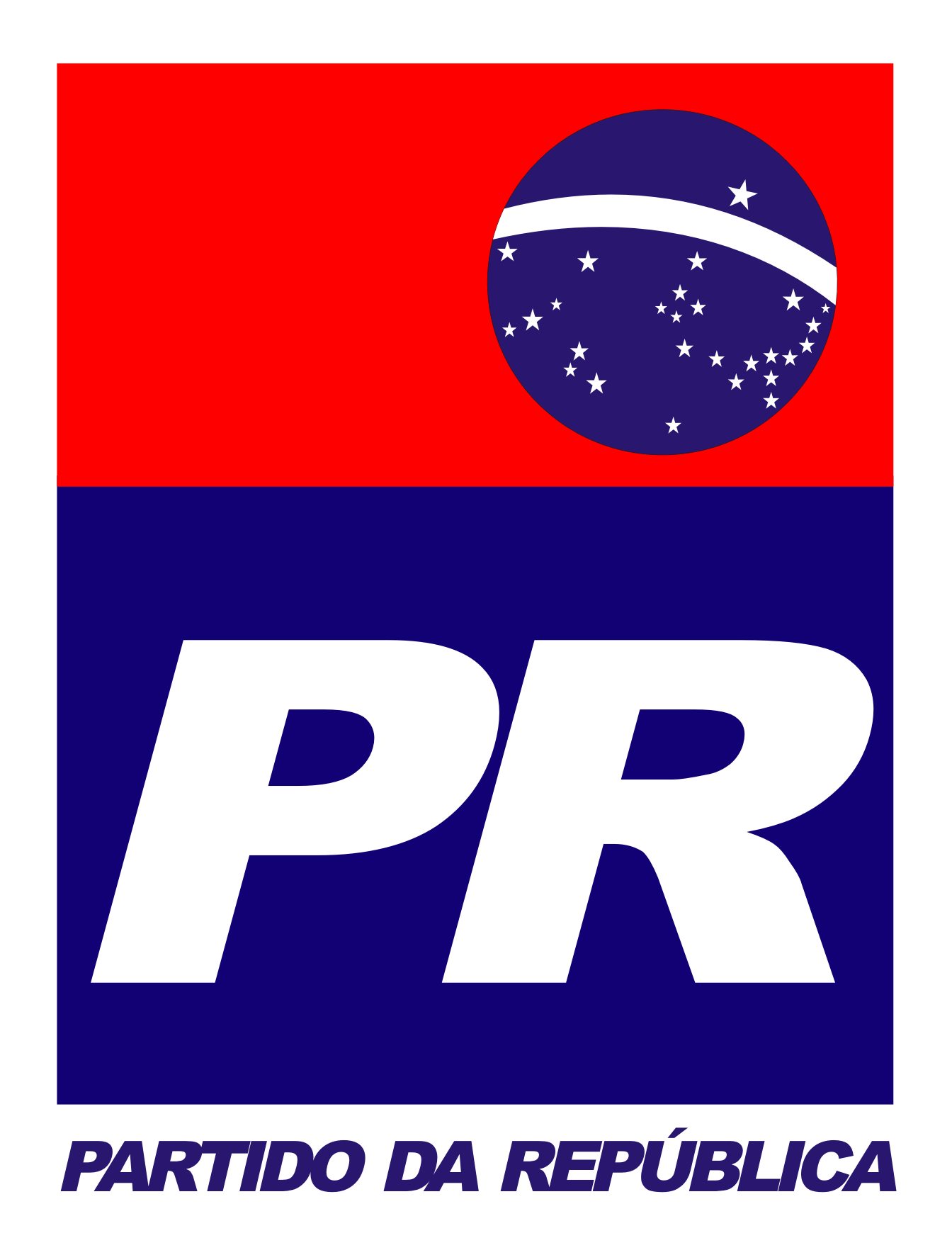 